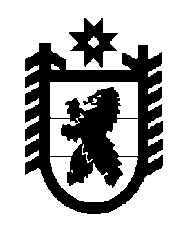 Российская Федерация Республика Карелия    УКАЗГЛАВЫ РЕСПУБЛИКИ КАРЕЛИЯО внесении изменения в Указ Главы Республики Карелия от 17 апреля 2020 года № 30Внести в форму предупреждения об ответственности за неисполнение распоряжения Главы Республики Карелия от 12 марта 2020 года № 127-р, утвержденную Указом Главы Республики Карелия от 17 апреля 20202 года № 30 «Об организации контрольно-пропускных пунктов на автомобильных дорогах в связи с угрозой распространения на территории Республики Карелия новой коронавирусной инфекции» (Официальный интернет-портал правовой информации (www.pravo.gov.ru), 17 апреля 2020 года, № 10002020040001,
24 апреля 2020 года, № 1000202004240002) следующее изменение:после слов «С распоряжением Главы Республики Карелия от 12 марта 2020 года № 127-р о необходимости 14-дневной самоизоляции, Указом Главы Республики Карелия от 16 апреля 2020 года № 29 «О введении ограничительных мероприятий на отдельных территориях Республики Карелия» дополнить словами «и номером телефона горячей линии Министерства здравоохранения Республики Карелия (8-800-201-06-57)».           ГлаваРеспублики Карелия                                                                А.О. Парфенчиков                                                                 г. Петрозаводск2 мая 2020 года№ 37